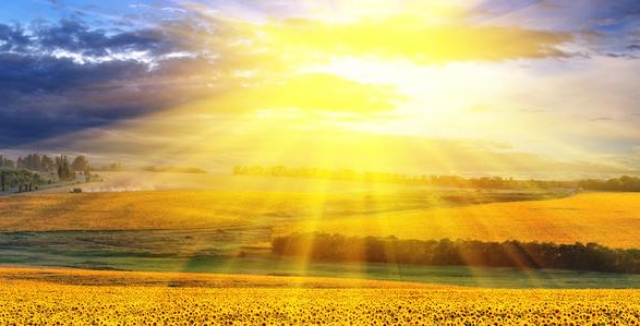 Obec  Malčice, oznamuje občanom, že obecný úrad bude počas letných horúčav pracovať so skráteným  pracovným časom –do  14,30 hod.V Malčiciach:2.7.2019				Ing. Monika  Hamzová							Starostka obce